Решение № 111 от 29 ноября 2016 г. О частичном согласовании проекта изменения схемы размещения нестационарных торговых объектов на территории муниципального округа Головинский в части включения в нее нового объекта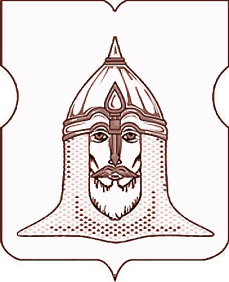 СОВЕТ ДЕПУТАТОВМУНИЦИПАЛЬНОГО ОКРУГА ГОЛОВИНСКИЙРЕШЕНИЕ 29 ноября 2016 года № 111О частичном согласовании проекта изменения схемы размещения нестационарных торговых объектов на территории муниципального округа Головинский в части включения в нее нового объекта            В соответствии с пунктом 1 части 5 статьи 1 Закона города Москвы от 11 июля 2012 года № 39 «О наделении органов местного самоуправления муниципальных округов в городе Москве отдельными полномочиями города Москвы», Решением муниципального Собрания внутригородского муниципального образования Головинское в городе Москве от 30 октября 2012 года № 84 «Об утверждении Регламента реализации отдельных полномочий города Москвы в сфере размещения некапитальных объектов»,  согласно постановлению Правительства Москвы от 3 февраля 2011 года № 26-ПП «О размещении нестационарных торговых объектов, расположенных в городе Москве на земельных участках, в зданиях, строениях и сооружениях, находящихся в государственной собственности», на основании письма Департамента средств массовой информации и рекламы города Москвы от 22 ноября 2016 года № 02-40-5991/16Советом депутатов принято решение:1.        Согласовать проект изменения схемы размещения нестационарных торговых объектов на территории муниципального округа Головинский в части включения в неё новых объектов:2.        Отказать в согласовании проекта изменения схемы размещения нестационарных торговых объектов на территории муниципального округа Головинский в части включения в неё нового объекта в связи с достаточным количеством на улице Солнечногорская нестационарных торговых объектов со специализацией «Печать»,                        а также, учитывая мнение жителей, проживающих на данной улице.3.        Администрации муниципального округа Головинский:3.1.     Направить настоящее решение в:- Департамент средств массовой информации и рекламы города Москвы;- управу Головинского района города Москвы;- префектуру Северного административного округа города Москвы;- Департамент территориальных органов исполнительной власти города Москвы.3.2.          Опубликовать настоящее решение в бюллетене «Московский муниципальный вестник» и разместить на официальном сайте органов местного самоуправления муниципального округа Головинский www.nashe-golovino.ru.4.        Настоящее решение вступает в силу со дня его принятия.
5.        Контроль исполнения настоящего решения возложить на главу муниципального округа Головинский Архипцову Н.В.Главамуниципального округа Головинский                                                      Н.В. Архипцова№ п/пВид объектаАдрес размещенияОбщая площадьСпециализацияПериод размещенияКорректировка схемыКиоскОнежская ул., вл. 349 кв.м.ПечатьС 1 января по 31 декабряВключения в СхемуКиоскФлотская ул., вл.259 кв.м.ПечатьС 1 января по 31 декабряВключения в СхемуКиоскСмольная ул., д.159 кв.м.ПечатьС 1 января по 31 декабряВключения в Схему№ п/пВид объектаАдрес размещенияОбщая площадьСпециализацияПериод размещенияКорректировка схемыКиоскСолнечногорская ул., вл. 189 кв.м.ПечатьС 1 января по 31 декабряВключения в Схему